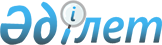 О распространении на единую таможенную территорию Таможенного союза специальных защитных и антидемпинговых мер, действующих в государствах – членах Таможенного союза по отношению к третьим странам
					
			Утративший силу
			
			
		
					Решение Комиссии таможенного союза от 2 марта 2011 года № 572. Утратило силу решением Коллегии Евразийской экономической комиссии от 20 ноября 2018 года № 186.
      Сноска. Утратило силу решением Коллегии Евразийской экономической комиссии от 20.11.2018 № 186 (вступает в силу по истечении 30 календарных дней с даты его официального опубликования).
      Комиссия Таможенного союза решила:
      1. Утвердить План реализации мероприятий по распространению на единую таможенную территорию Таможенного союза специальных защитных и антидемпинговых мер, действующих в государствах – членах Таможенного союза по отношению к третьим странам (прилагается).
      2. Просить Стороны в срок до 15 апреля 2011 года принять решения по результатам расследований, завершенных в соответствии с законодательством государств – членов Таможенного союза до 19 ноября 2010 года.
      3. Считать целесообразным внесение на очередное заседание Межгоссовета ЕврАзЭС (Высшего органа Таможенного союза) на уровне глав правительств вопроса о передаче Комиссии Таможенного союза полномочий, предусмотренных Соглашением о применении специальных защитных, антидемпинговых и компенсационных мер по отношению к третьим странам от 25 января 2008 года, в отношении товаров, происходящих с таможенных территорий третьих стран и предназначенных для единой таможенной территории Таможенного союза, в полном объеме.
      Члены Комиссии Таможенного союза:
      План реализации мероприятий План реализации мероприятий
по распространению на единую таможенную территорию
Таможенного союза специальных защитных и антидемпинговых мер,
действующих в государствах – членах Таможенного союза
по отношению к третьим странам
					© 2012. РГП на ПХВ «Институт законодательства и правовой информации Республики Казахстан» Министерства юстиции Республики Казахстан
				
От Республики
Беларусь
От Республики
Казахстан
От Российской
Федерации
С. Румас
У. Шукеев
И. ШуваловУТВЕРЖДЕН
Решением Комиссии
Таможенного союза
от 2 марта 2011 года № 572
№
п/п
Мероприятие
Срок
исполнения
Ответственный
исполнитель
Форма реализации
1.
Формирование графика
проведения консультаций с
заинтересованными иностран-
ными лицами по вопросам
пересмотра специальных за-
щитных и антидемпинговых
мер, действующих в
государствах – членах
Таможенного союза.
5 марта
2011 г.
Секретариат
Комиссии
Таможенного
союза
График проведения консуль-
таций, согласованный с
уполномоченными органами
государств – членов
Таможенного союза и единой
переговорной делегацией
Республики Беларусь,
Республики Казахстан и
Российской Федерации по
присоединению к ВТО
2.
Формирование графика
проведения консультаций с
заинтересованными потреби-
телями и производителями
государств – членов Таможен-
ного союза по вопросам
пересмотра специальных
защитных и антидемпинговых
мер, действующих в
государствах – членах
Таможенного союза.
5 марта
2011 г.
Уполномоченные
органы
государств –
членов
Таможенного
союза
График проведения
консультаций
3.
Завершение пересмотров спе-
циальных защитных и анти-
демпинговых мер, действующих
в государствах – членах
Таможенного союза, в соот-
ветствии с положениями
Соглашения о порядке приме-
нения специальных защитных,
антидемпинговых и компенса-
ционных мер в течение
переходного периода.
10 марта
2011 г.
Уполномоченные
органы
Республики
Беларусь и
Российской
Федерации
Отчет уполномоченного
органа государства – члена
Таможенного союза
(направляется в Секретариат
Комиссии Таможенного союза)
4.
Проведение консультаций с
потребителями и производите-
лями товаров в государствах –
членах Таможенного союза,
интересы которых затрагивают-
ся в связи с пересмотрами
специальных защитных и анти-
демпинговых мер, действующих
в государствах – членах
Таможенного союза.
1 апреля
2011 г.
Уполномоченные
органы
государств –
членов
Таможенного
союза
Отчет уполномоченного
органа государства – члена
Таможенного союза
(направляется в Секретариат
Комиссии Таможенного союза)
5.
Проведение консультаций с
иностранными государствами и
экспортерами, интересы
которых затрагиваются в
связи с пересмотрамиь спе-
циальных защитных и антидем-
пинговых мер, действующих 
в государствах – членах
Таможенного союза.
5 апреля
2011 г.
Единая
переговорная
делегация,
Секретариат
Комиссии
Таможенного
союза,
уполномоченные
органы
государств –
членов
Таможенного
союза
Отчет по результатам
консультаций
6.
Рассмотрение на заседании
Комиссии Таможенного союза
вопроса "О ходе работ по
распространению на единую
таможенную территорию
Таможенного союза специальных
защитных и антидемпинговых
мер, действующих в
государствах – членах
Таможенного союза по
отношению к третьим странам".
7 апреля
2011 г.
Секретариат
Комиссии
Таможенного
союза
Решение Комиссии
Таможенного союза
7.
Подготовка проектов
документов:
а) доклада о результатах
проведения пересмотров
специальных защитных и
антидемпинговых мер,
действующих в государствах –
членах Таможенного союза, и
консультаций с заинтересован-
ными лицами;
б) решения Комиссии Таможен-
ного союза о введении спе-
циальных защитных и антидем-
пинговых мер на единой
таможенной территорию
Таможенного союза.
15 апреля
2011 г.
Секретариат
Комиссии
Таможенного
союза
Проекты документов
8.
Рассмотрение на заседании
Комитета по вопросам
регулирования внешней
торговли проектов документов:
а) доклада о результатах
проведения пересмотров
специальных защитных и
антидемпинговых мер,
действующих в государствах –
членах Таможенного союза, и
консультаций с
заинтересованными лицами;
б) решения Комиссии Таможен-
ного союза о введениит спе-
циальных защитных и антидем-
пинговых мер на единой
таможенной территорию
Таможенного союза.
Дата
заседания
Комитета
по
вопросам
регулиро-
вания
внешней
торговли
в апреле
2011 г.
Секретариат
Комиссии
Таможенного
союза
Решение Комиссии
Таможенного союза
9.
Рассмотрение проекта решения
Комиссии Таможенного союза о
введении специальных защитных
и антидемпинговых мер на
единой таможенной территорию
Таможенного союза на
заседании Комиссии
Таможенного союза.
Дата
заседания
Комиссии
Таможен-
ного союза
в мае 2011 г.
Секретариат
Комиссии
Таможенного
союза
Решение Комиссии
Таможенного союза